Игровые упражнения по методике мышечной релаксации Д.Джекобсона.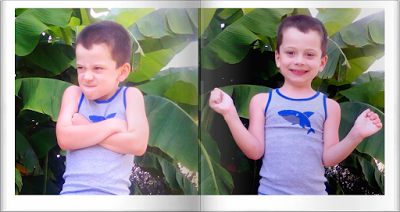 Комплекс упражнений для детей старших и подготовительных групп.Снятие физического и психоэмоционального напряжения.        Методика Джекобсона применяется в целях снятия физического и психического напряжения, создания позитивного эмоционального настроя, овладения простейшими умениями коррекции собственного психоматического состояния.
         Э. Джекобсон обнаружил тесную взаимосвязь между эмоциями и мышечным тонусом. Для невротических состояний, которые очень часто сопровождают адаптацию у ребенка дошкольного возраста, характерным является повышение мышечного тонуса скелетных мышц. Это усугубляет состояние, приводит к быстрой утомляемости, слабости.           Данная методика мышечной релаксации предполагает напряжение каждой группы мышц с последующим расслаблением. Мышечное расслабление   используется для снятия эмоционального напряжения.         При выполнении упражнений необходимо соблюдать следующий принцип: все упражнения с напряжением выполняются на вдохе, а все упражнения на расслабление выполняются на выдохе.         Упражнения состоят из последовательного напряжения и расслабления разных групп мышц, что приводит к общему успокоению. Напряжение длится 7 секунд, расслабление — 20-30 секунд, при этом, расслабляясь, нужно постараться сконцентрироваться на ощущениях, которые возникают в тех частях тела, с которыми ведется  работа. Это может быть ощущение тепла, легкости, тяжести, покалывания. Упражнение «Щенок»(снятие физического и психоэмоционального напряжения, расслабление мышц губ, нижней челюсти).       Оскалить зубы, сжимая челюсти… зафиксировать напряжение… расслабить… сконцентрироваться на различии в ощущениях, запомнить их (повторить 3 раза).Нельзя воспитывать щенкаПосредством крика и пинка.Щенок, воспитанный пинком,Не будет преданным щенком. Упражнение «Крокодил»(снятие физического и психоэмоционального напряжения, расслабление мышц губ, нижней челюсти).       Оскалить зубы, сжимая челюсти… зафиксировать напряжение… расслабить… сконцентрироваться на различии в ощущениях, запомнить их (повторить 3 раза).Крокодил зеленый с виду,Он не даст себя в обиду. Крокодил – опасный хищник, Осторожней с ним, дружище.Упражнение «Буратино».(снятие физического и психоэмоционального напряжения, расслабление мышц губ, нижней челюсти).      На вдохе улыбнуться максимально широко (улыбка Буратино), на выдохе – губы сделать трубочкой и выдохнуть воздух со звуками: «У-тю-тю-тю».Я - мальчишка деревянныйВ полосатом колпачке.Создан я на радость людям,Счастья ключ в моей руке.Упражнение «Бабочка».(снятие физического и психоэмоционального напряжения, расслабление мышц спины, рук).      Свести лопатки на вдохе (как будто бабочка сложила крылышки), на выдохе лопатки развести (бабочка расправила крылышки). На лесной полянке чудо -На цветочках  бантики,Это бабочки расселись Как цветные фантики. (Н.Капустюк)Упражнение «Черепаха».(снятие физического и психоэмоционального напряжения, расслабление мышц шеи, плечевого пояса).       Плечи поднять к ушам на вдохе (прячем голову, как черепаха в панцирь), на выдохе плечи опустить и расслабиться (черепаха высунула голову из панциря). Черепаха, черепахаНосит панцирь, как рубаху.Ничего прочнее нет. Это же - бронежилет.Упражнение «Совенок».(снятие физического и психоэмоционального напряжения, расслабление мышц шеи, плечевого пояса).       Плечи поднять к ушам на вдохе (прячем голову, как черепаха в панцирь), на выдохе плечи опустить и расслабиться (черепаха высунула голову из панциря).Говорил, сердясь, совёнок:-Я же вырос из пеленок! Неужели вам неясно, Что в  них  выгляжу ужасно,  Хватит кутать, чем попало, Дайте лучше одеяло!(С. Маршак)Упражнение «Кулачки»(снятие физического и психоэмоционального напряжения, расслабление мышц  рук, кистей).       Руки сжать в кулачки покрепче, чтобы косточки побелели. Вдох – выдох (2 раза).Руки на коленях,Кулачки сжаты.Крепко с напряжениемПальчики прижаты.Пальчики сильней сжимаем,Опускаем, разжимаем.        Приподнять и опустить расслабленные кисти.Упражнение «Загораем»(снятие физического и психоэмоционального напряжения, 
расслабление ног.)       И.п. - сидя на стуле, ноги опущены. Ноги поднять, держать поднятыми 2-3 секунды. Ноги напряглись (ноги твердые, каменные). Опустить, расслабить.Мы прекрасно загораем,Ноги выше поднимаем,Держим….держим…напрягаем…Загорели! Опускаем.(Резко опустить ноги).Ноги не напряженыИ расслаб-лен-ны.Упражнение «Мостик»(снятие физического и психоэмоционального напряжения, 
расслабление ног.)       И.п. - сидя на стуле, ноги опущены. Ноги поднять, держать поднятыми 2-3 секунды. Ноги напряглись (ноги твердые, каменные). Опустить, расслабить. Ходят люди по мосту.В эту сторону и в ту.А когда идут лошадки, Держит спину мостик шаткий. И не скрипнет нипочём. Хорошо быть силачом! (Е. Аксельрод)Упражнение «Хоботок»(снятие физического и психоэмоционального напряжения, расслабление мышц губ, нижней челюсти).       Вытянуть губы «хоботком». Губы напряжены, Расслабить, губы стали мягкими, не напряженными.Подражаю я слону, губы хоботком тяну,А теперь их отпускаю и на место возвращаю.Губы не напряжены и расслаб-лен-ны.